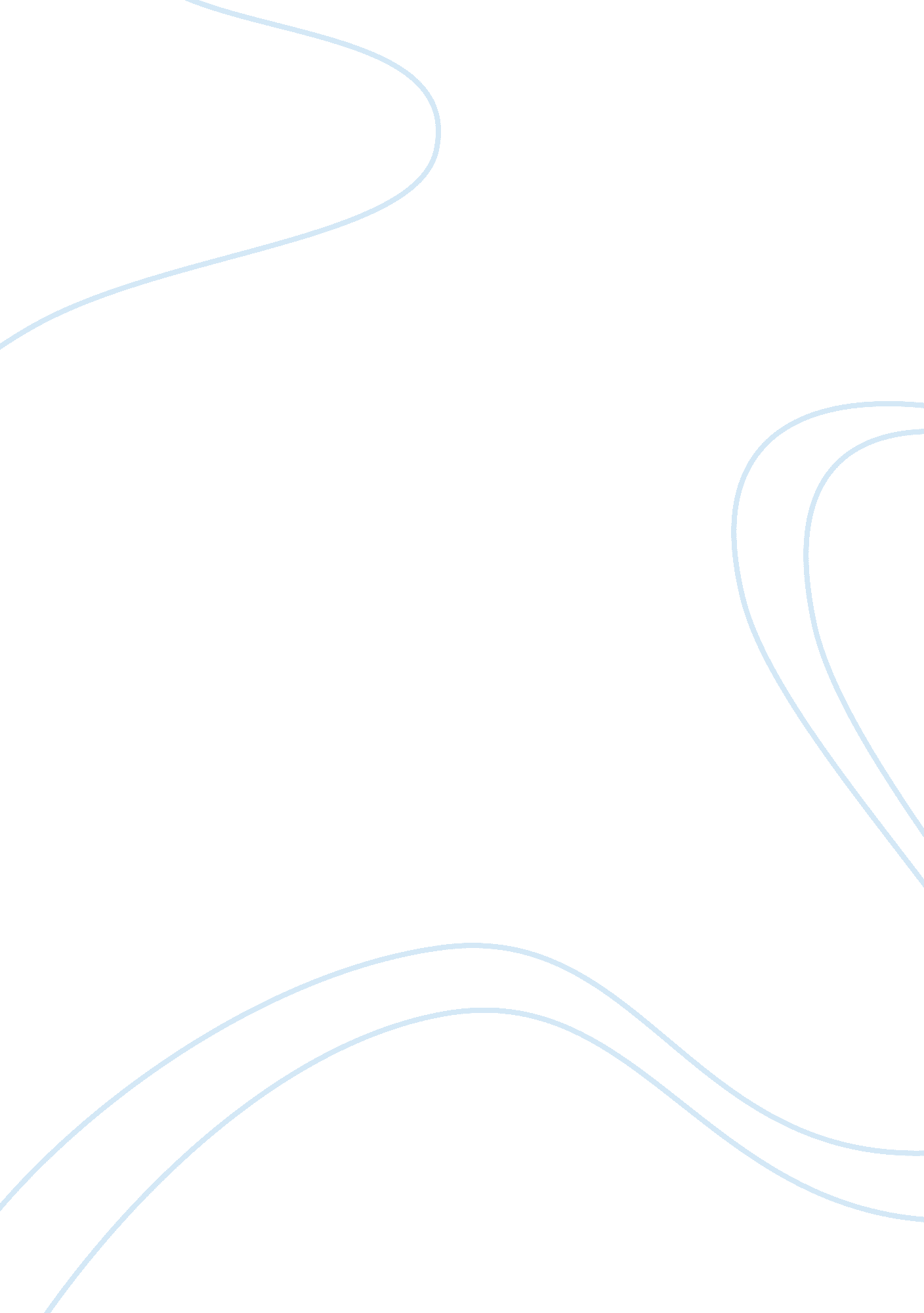 Research paper on how and why amadeus was inspired to musicParts of the World, European Union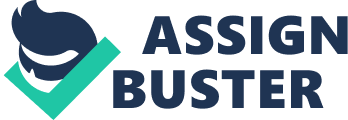 \n[toc title="Table of Contents"]\n \n \t Research Paper Project \n \t Introduction \n \t Musical contributions of Amadeus \n \t Other attributes that Mozart had \n \t Conclusion \n \t References. \n \n[/toc]\n \n Research Paper Project Research Paper Project Introduction Music has been in existence since time immemorial. It is a widespread culture that has got a continued revolution since its start and in a more vigorous form promising a future relevance and inspiration. 
In effort to explain the reason for the continued revolution and inspiration to various musicians, it is important to scrutinize the inner drive of individual musicians to their calls. 
In this case, study, I chose Amadeus Wolfgang Mozart. He was an Australian composer born in January 27th 1756. In the history of the western music, Amadeus was not only recognized as a great composer but also a hero of his legendary time. He won many awards; the best cited being the achievement of the Viennese classical school. He was such a passionate composer. Emerging the winner among the many western composer Amadeus wrote in almost all the genres of his time. Many termed him as a universal composer due to the fact that his music accommodated the very specific tastes of each particular. According to history, Amadeus had a remarkable passion and talent for music. At only the age of three, the boy could be able to pick chords on a harpschord, as he grew up in the fourth age he could play pieces of short music. He was able to crack to a level of composing at the age of five years. There are short accounts that at the same age the boy could also make compositions of orchestra and soloist with gentleness and sensitivity since he was afraid of trumpets. With this passion and owing to the fact that his family was well established, his father took him to manic 
Here he was going to play at the Bavarian court. It was then at the ages of around six. Together with his sister, they were later heard in Vienna in the royal houses and imperial courts. It was also within this period in history that his father got a leave of absence. During this period, the boy together with other family members had a chance to tour all the main Western Europe music centers. They were dispersed in various cities. They later toured London. While on these tours they men different composer and music artist a good example is in Paris where they met German composers who published the boy’s very first music. Again, the interaction with the London musician bore the child fruits; with the influence of Johann Sebastian, he was able to compose his first symphonies. Other instances that led the boy to power were : The Vienna visit where he composed “ Bastian and Bastienne” ; The feigned simpleton or the commonly known “ la finta semplice” in the opera buffa of Italy, while still under thirteen he got appointive honors and by age of thirteen he had acquired fluency in the language of music and was able to able to imitate music Musical contributions of Amadeus The greatest of all his contributions in music is model. His music was substantial – a trait that almost all composers in the western music would wish to emulate. Two he made the so hard considered task of composing music look easy. Most composers perceived the task so frustrating 
Again, the choice of words in music was touchy. He moved many emotions and most of all is when he included God’s messages in his works of music art. He may be said to have spread unity in his composition. Other attributes that Mozart had Apart from the musical attributes, Mozart possessed other attributes he was a God fearing man and very trustworthy to his wife and family. He was also a very refined and sentimental person. Above all, he was focused and goal oriented. Conclusion Engagement in the work of music requires the spirit and passion of the inner self. From the life and works of Mozart one can clearly point out that, interaction makes a musician a hero in his works. It is a call to all composers also-citing the work of Amadeus- to compose touchy music’s that can move emotions and at the same that create an attractive sense of humor to its listeners. References. Malam, J. (1997). Wolfgang Amadeus Mozart. Minneapolis: Carolrhoda Books. 
Melograni, P. (2007). Wolfgang Amadeus Mozart: A biography. Chicago, Ill: University of Chicago Press. 
Mozart, W. A. (2000). The letters of Wolfgang Amadeus Mozart. United States: Kessinger Pub. 